حلقة عمل بشأن تخفيضات رسوم معاهدة البراءات للجامعاتتنظّمه المنظمة العالمية للملكية الفكريةجنيف، 18 يونيو 2018البرنامج المؤقتمن إعداد المكتب الدولي للويبو10.30 - 10.35	افتتاح حلقة العملمقدمة الرئيس: السيد جون سانديج، نائب المدير العام لقطاع البراءات والتكنولوجيا، المنظمة العالمية للملكية الفكرية (الويبو)10.35 - 10.45	نشاط الجامعات في مجال البراءات - لمحة إحصائية عامةالمتحدث: السيد هاو تشو، رئيس قسم تطوير البيانات، شعبة الدراسات الاقتصادية والإحصاءات، الويبو10.45 - 11.00	آثار اقتراح إدخال تخفيضات في الرسوم للجامعات على إيرادات رسوم معاهدة البراءاتالمتحدث: السيد كارستين فينك، كبير الاقتصاديين، شعبة الدراسات الاقتصادية والإحصاءات، الويبو11.00 - 11.30	نشاط البراءات من منظور جامعة في بلد متقدمالمتحدثة: السيدة أليسون كامبيل، مديرة نقل التكنولوجيا، آيرلندا، ورئيسة جمعية مديري التكنولوجيا في الجامعات (AUTM) للفترة 2018-2019، دبلن، آيرلندا11.30 - 12.00	نشاط البراءات من منظور جامعة في بلد نامٍالمتحدث: السيد ماكلين سيباندا، المسؤول التنفيذي الأول لمركز الابتكار، جنوب أفريقيا، ورئيس المجلس الاستشاري للجمعية الدولية للحدائق العلمية ومجالات الابتكار (IASP)، تشوين، جنوب أفريقيا12.00 - 12.30	منظور خبيرة اقتصادية لنشاط البراءات في الجامعات والتدابير الممكنة لزيادة نشاط البراءات (1)المتحدثة: السيد سومة أثراي، أستاذة في كلية إسيكس لإدارة الأعمال (EBS)، مجموعة إدارة العلوم وريادة الأعمال (MSE)، جامعة إسيكس، إسيكس، المملكة المتحدة12.30 - 13.00	منظور خبيرة اقتصادية لنشاط البراءات في الجامعات والتدابير الممكنة لزيادة نشاط البراءات (2)المتحدثة: السيدة كاتالينا مارتينيز غارسيا، نائبة مدير معهد السلع والسياسات العامة (CSIC-IPP)، مدريد، إسبانيا13.00 - 15.00	استراحة الغداء15.00 - 15.30	حوافز (غير تخفيضات الرسوم) لتشجيع نشاط البراءات في الجامعات - تجربة بلد متقدمالمتحدث: السيد بو ستينهوس، مسؤول تجاري، البحث والتطوير، نقل التكنولوجيا، جامعة كوبنهاغن، كوبنهاغن، الدانمرك15.30 - 16.00	حوافز (غير تخفيضات الرسوم) لتشجيع نشاط البراءات في الجامعات - تجربة بلد نامٍالمتحدثة: السيدة فضيلة فاردار-سوكان، أستاذة في كلية الهندسة والعلوم الطبيعية، جامعة سابانجي، ومديرة مركز البحث والتطبيق في التكنولوجيا النانوية (SUNUM)، جامعة سابانجي، إسطنبول، تركيا16.00 - 16.30	آثار تخفيضات الرسوم على قدرة الجامعات على النفاذ إلى نظام البراءات - تجربة بلد متقدمالمتحدثة: السيدة آن لين، المديرة التنفيذية لشركة نقل التكنولوجيا لكلية لندن الجامعية (UCLB)، لندن، المملكة المتحدة16.30 - 17.00	آثار تخفيضات الرسوم على قدرة الجامعات على النفاذ إلى نظام البراءات - تجربة بلد نامٍالمتحدثة: السيدة مارلي إليزابيث ريتير دوس سانتوس، مديرة مكتب نقل التكنولوجيا، الجامعة الكاثوليكية البابوية في ريو غراندي دو سول، بورتو أليغري، البرازيل17.00 - 17.15	مسائل تنفيذيةالمتحدث: السيد مايكيل ريتشاردسون، مدير شعبة تطوير أعمال معاهدة البراءات، إدارة الشؤون القانونية والدولية لمعاهدة البراءات، قطاع البراءات والتكنولوجيا، الويبو17.15 - 17.45	مائدة مستديرةموجه النقاش: السيد جون سانديجالمتحدثون: كل المتحدثين المدعوين17.45 - 18.00	أسئلة وأجوبة عامةاختتام حلقة العمل[نهاية الوثيقة]A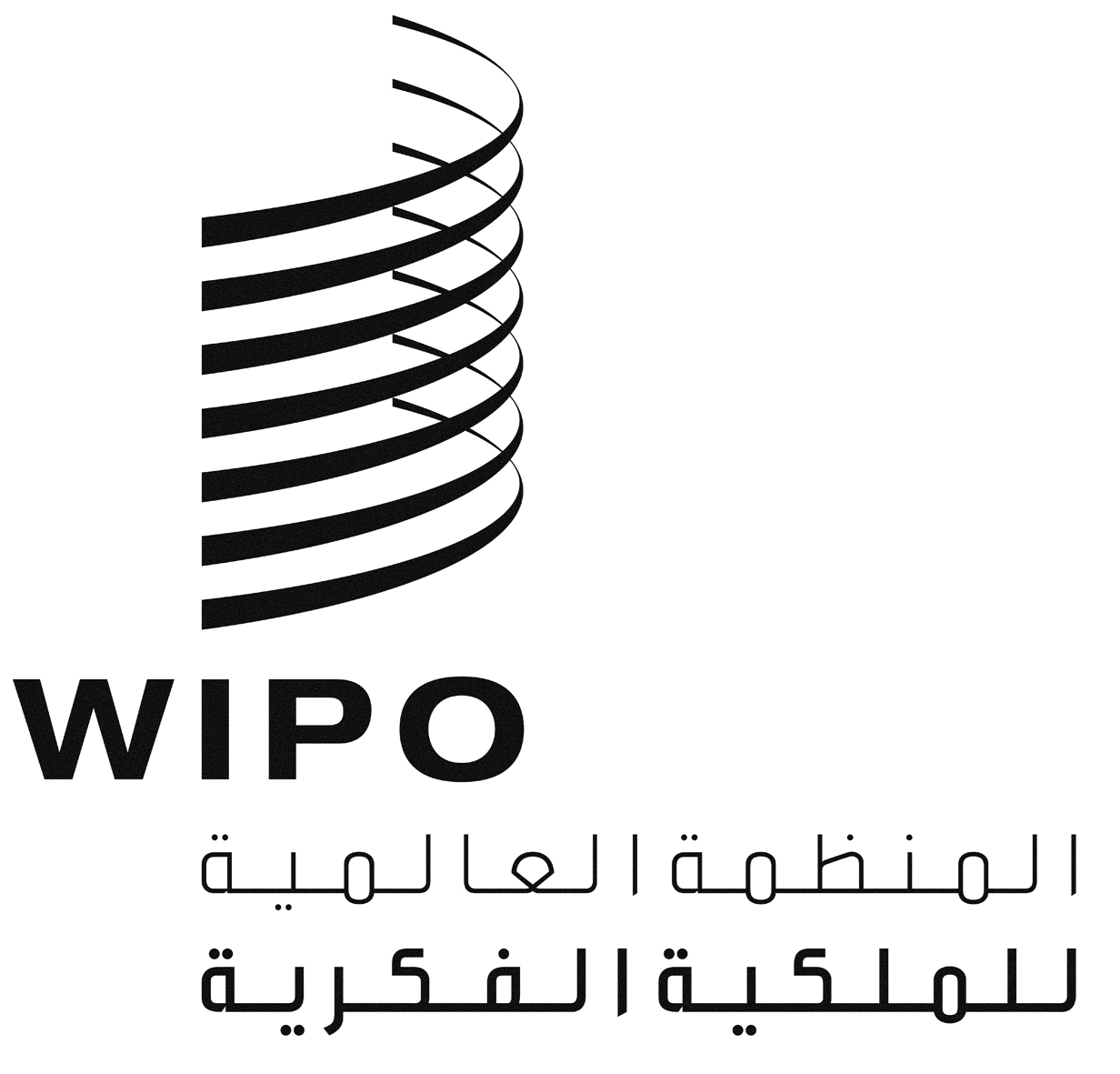 حلقة عملحلقة عملحلقة عملWIPO/PCT/UNI/GE/18/INF/1 PROV.WIPO/PCT/UNI/GE/18/INF/1 PROV.WIPO/PCT/UNI/GE/18/INF/1 PROV.الأصل: بالإنكليزيةالأصل: بالإنكليزيةالأصل: بالإنكليزيةالتاريخ: 31 مايو 2018التاريخ: 31 مايو 2018التاريخ: 31 مايو 2018